Подготовиться к ЕГЭ поможет финансовая грамотностьБанк России и Министерство просвещения РФ разработали сборник математических задач «Основы финансовой грамотности» для школьников 1–11 классов. К изданию в трех томах прилагаются методические рекомендации для педагогов.«Задачник уже прошел апробацию в образовательных учреждениях:  75% опрошенных учителей предложило использовать его на уроках математики, - рассказал управляющий курским отделением Банка России Евгений Овсянников. – Если предполагаемые задачи включить в урок, это не только будет развивать знания и умения учащихся в области математики, но и значительно расширит их кругозор, станет стимулом для самостоятельного изучения основ финансовой грамотности».Очень большой интерес вызвал этот сборник у школьников. В пособие для учеников 9–11 классов вошли задания в формате ОГЭ и ЕГЭ, которые помогут учащимся успешно подготовиться к этим экзаменам. 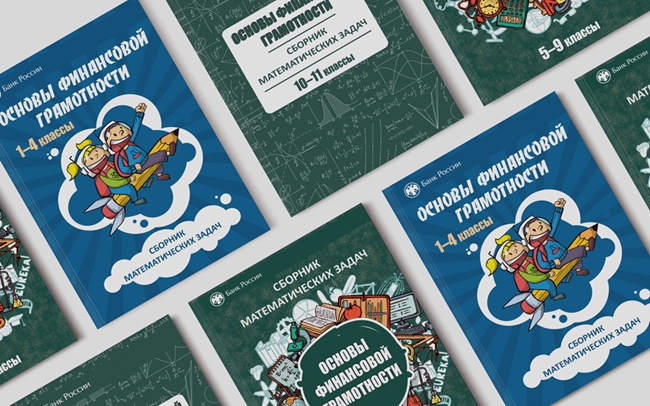 